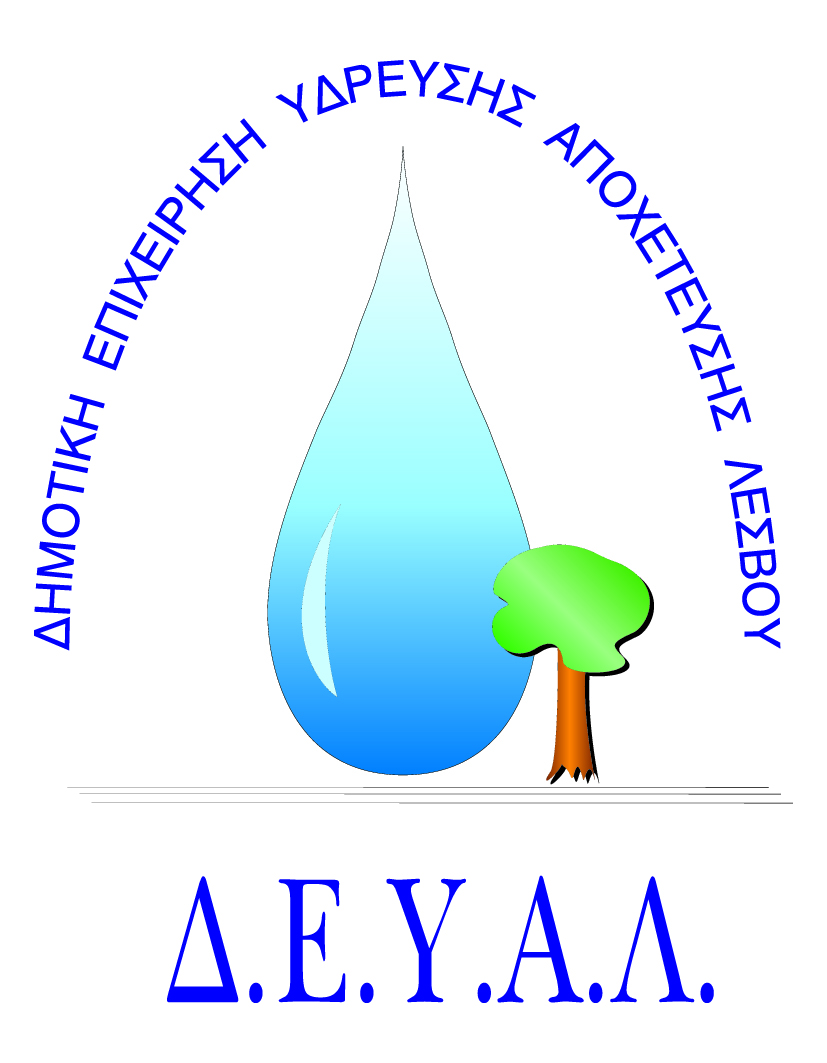 ΔΗΜΟΤΙΚΗ ΕΠΙΧΕΙΡΗΣΗ                                                               Ημερομηνία: 15/01/20ΥΔΡΕΥΣΗΣ ΑΠΟΧΕΤΕΥΣΗΣ                                             ΛΕΣΒΟΥ                                                                                                          Προς                                                                                                          Δ.Ε.Υ.Α. ΛέσβουΕΝΤΥΠΟ 1 - ΟΙΚΟΝΟΜΙΚΗ ΠΡΟΣΦΟΡΑ	Προς Υπογραφή Προσφέροντος ή Εκπροσώπου του……………………………………………………… Όνομα υπογράφοντος……………………………………………….Αρ. Δελτίου Ταυτότητας/ΔιαβατηρίουΥπογράφοντος………………………………………………..Ιδιότητα υπογράφοντος…………………………………………… ΘΕΜΑ: Προμήθεια και εγκατάσταση υποβρύχιου αντλητικού συγκροτήματος για το αντλιοστάσιο Μονής Περιβολής Άντισσας.Αρ. πρωτ.: 428/15-01-2020Α/ΑΠΟΣΟΤΗΤΑΠΕΡΙΓΡΑΦΗΤΙΜΗ ΜΟΝ. ΚΟΣΤΟΣ11Προμήθεια:αντλητικού συγκροτήματος 6¨ αποτελούμενο από κινητήρα 26KW-35HP και υποβρύχια αντλία 6¨Καλώδιο ΝΥΥ 3x16 105m,Καλώδιο ΝΥΥ 4x16 105mΚαλώδιο ΝΥΥ 2x1.5 105m ηλεκτροδίων(2) ΗλεκτρόδιαΣυρματόσχοινο Φ12 ανοξείδωτο 100m21Εγκατάσταση υποβρύχιου αντλητικού συγκροτήματος (αποξήλωση παλαιού, συνδέσεις ηλεκτρικές και υδραυλικές, θέση σε λειτουργία).ΚΑΘΑΡΗ ΑΞΙΑΚΑΘΑΡΗ ΑΞΙΑΚΑΘΑΡΗ ΑΞΙΑΚΑΘΑΡΗ ΑΞΙΑΦΠΑ…..%ΦΠΑ…..%ΦΠΑ…..%ΦΠΑ…..%ΣΥΝΟΛΟΣΥΝΟΛΟΣΥΝΟΛΟΣΥΝΟΛΟ